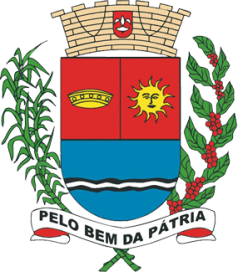 Ata de Reunião do Conselho Municipal de Participação e Desenvolvimento da Comunidade Negra de Araras-SPAos 18 do mês de maio de 2022, através de reunião feita de forma presencial, endereçado a Rua Marechal Deodoro 658, Centro, na Casa Dos Conselhos, ocorreu a reunião do Conselho de Participação e Desenvolvimento da Comunidade Negra de Araras, para ser feito o planejamento do mês de novembro, mês este que se faz os trabalhos e homenagens da Comunidade Negra, foi feito também o desligamento da conselheira Pérola Quintilliano e a entrada de Luciane Pinheiro, feito prestação de conta das conferências municipais e regionais..Esteve presentes os conselheiros: Luan Assis de Gouveia, Elvio Aparecido Motta, Luiz Carlos Mariano e a Coordenadora da Igualdade Racial Hernandete Batista da Silva Fontana.Sendo feito todos os agradecimentos, foi finalizada a reunião.Luan Assis de GouveiaSecretário do Conselho Municipal de Participação e Desenvolvimento da Comunidade NegraHernandete Batista da Silva FontanaCoordenadoria da Igualdade Racial de Araras - CIRA